УТВЕРЖДАЮ                                                                                          Директор МОУ «ЛИЦЕЙ №230»                                                               И.Н. Литвинова                                                                                                                              _____________________                                                                                                                                          (подпись)                                                                                       «14»    января    2019 годПОЛОЖЕНИЕо проведении военизированной эстафеты, посвящённой дню защитника Отечества.«Бравые солдаты!»»В МОУ «ЛИЦЕЙ №230» г. Заречный Пензенской областиЦель: Воспитание патриотизма, чувства любви к Родине, уважения к российской армии.
Задачи: 
- дать детям начальные представления о значении армии для страны, о родах войск, об особенностях службы в армии;- развивать заинтересованность родителей к совместным мероприятиям с детьми;- формировать у взрослых и детей потребность к здоровому образу жизни.    - подготовить учащихся к сдаче ГТО;    - повышение интереса у школьников к профессии защитника Отечества;- развивать у обучающихся волевые качества;- способствовать психологическому сближению детей и родителей;Предварительная работа: изготовление приглашений для пап, планирование проведения мероприятия выбрать жюри, помощников, инвентарь (награждение, подарки, сюрпризы)Место проведения:  спортивный зал лицеяВремя проведения:  30 января  2019года. Участники:   2  команды учащихся  2  классов  с родителямиФорма одежды:  спортивная.Судействосудьи - информаторы- зам. директора по воспитательной  работе Федосеева А.В., учитель Елизарова И.Б., главный судья- учитель  физической культуры Трофимова О.В.Необходимое снаряжение:  макет автомата  АК-74 для разборки -  сборки, 2 шт., 2 магазина АК с учебными патронам,  обручи, пистолеты, стойки, воздушные шары, теннисные мячи, 2 пакета. 2 верёвки, призы для участников, секундомер, фишки для обозначения линии старта., рулетка, СЦЕНАРИЙпроведения военизированной эстафеты «Бравые солдаты!»,посвященной Дню защитника ОтечестваОформление: на заднике спортивного зала задрапированное желто-голубое полотно, по центру которого большая абстрактная звезда. С 2-х сторон на подиуме – 2 планшета, обтянутые камуфляжной тканью, рядом подсветка. Линии старта и финиша обозначены кубами. Куб у финиша напоминает военное сооружение – дот, на нем расположено знамя.До начала программы команды (отделения) размещены в верхней части спортзала. Командиры (капитаны) выстраивают свои отделения с 2-х сторон зала. У каждой команды своя эмблема, единая форма. Ассистенты-помощники ведущей находятся в нижней части спортзала на импровизированном полигоне.Звучит фоновая музыка. В центр полигона выходит ведущая в камуфляжной форме.Ведущая: Добрый день, дорогие друзья! Сегодня, в день защитника Отечества, мы собрались в этом праздничном зале, чтобы засвидетельствовать свое уважение и почтение тем, кто носит воинскую форму.Горячо и сердечно поздравляем всех присутствующих здесь мужчин с этим прекрасным днем. Пусть ваша жизнь всегда будет согрета теплом домашнего очага, любовью и вниманием родных и близких, а к моим пожеланиям присоединяются участники коллектива художественной самодеятельности , которые спешат с нетерпением порадовать нас своим творчеством.Ведущая объявляет выступление коллектива художественной самодеятельностиВедущая: Призыв идет… Труба зовет! Два раза в год, осенью и весной, областной сборный пункт наполняется звонкими голосами и музыкой. Стоят в сторонке родители, родственники. Теребят в руках платочки матери, а когда настежь открываются  металлические ворота, то по давней доброй традиции духовой оркестр играет марш «Прощание славянки».Тихо фоном начинает звучать марш, ведущая продолжает.В такие минуты от провожающих слышно одно: Вы служите, мы вас подождем».  Всё меньше и меньше, к сожалению, остаётся рядом с нами тех, кто прошел всю суровую Великую Отечественную войну, рискуя жизнью, не щадя себя и приближая своим мужеством Победу. Я прошу присутствующих в зале подняться с мест и поприветствовать наших гостей, ветеранов Великой войны в Афганистане: Валерия Алексеевича Жогина, который присутствует у нас на празднике.Группа ассистентов вручает ветеранам в зале цветы и памятные подарки под дружные аплодисменты зрительного залаВедущая: Мы сердечно поздравляем вас и всех присутствующих на конкурсной программе «Бравые солдаты1» с наступающей 74-ой годовщиной Великой Победы. Крепкого вам здоровья, долгих лет жизни, поддержки близких. Еще раз спасибо за Победу!На импровизированный полигон приглашаются отделения,  для закрепления этих навыков прошу каждого  участника показать свои умения в разборке и сборке учебного автомата. Итак, очередной конкурс «Огневая подготовка».Звучит солдатский марш и с 2-х сторон спортзала команды проходят на импровизированный полигон, выстраиваются с 2-х сторон от ведущей, которая выполняет роль, по ходу соревнований, старшины роты, ротного, дневального по роте, главнокомандующего игройВедущая: По команде  Рота, подъем! – команды одевают спец. форму пока не сгорит спичка.Ведущая: Солдату надо умело обращаться с оружием. Итак, отделения прошу построиться у стартовой линии для участия в эстафетах.Звучит минусовка песни Л. Агутина «Граница». Проводится конкурс.1.Задание: « Передача автомата» 1-й игрок бежит к финишу, передаёт автомат и садится в конец скамьи.Реквизит: пистолетВедущая: «День ото дня продолжается нелегкая солдатская служба. Надо  уметь  не только стрелять, но и прыгать с парашютом.2.Задание: « Большой прыжок»»  Апробация прыжка в длину ГТО. Участники команд выполняют прыжки в сумме. Кто больше, тот выиграл.Ведущая: Сегодня мы узнаем, какая команда высвободит своего солдата из плена быстрее.3.Задание: « Папа в плену» игроки другой команды обвязывают противника верёвкой. Кто быстрее освободит.4. Задание  «Переноска раненого»  Всегда побеждают только сильные духом, - говорил Александр Суворов. Во время боевых учений от чрезмерной физической нагрузки возникли непредвиденные случаи травм. Необходимо оказать первую медицинскую помощь. К вашему вниманию эстафета. Двое родителей переносят по очереди детей на другую сторону.5.Задание « Минное поле»  Игроки проходят через обручи.6. Задание «Метание в цель»  Апробация метания в цель ГТО.  Игроки по очереди должны попасть в цель.7. Задание  « Рота, подъём!»   Кто быстрее оденет военную форму( папа, мама, ребёнок)Ведущая объявляет номер художественной самодеятельностиВедущая: Сегодня, участвуя в военизированной эстафете, допризывники  познают основы военного искусства. Это, прежде всего, воспитание патриотизма на примере беззаветной преданности воинов Родине в годы минувшей Великой Отечественной войны, и в наши дни. Ведущая: Наша программа подходит к концу. Сейчас окончательно будет решен вопрос: кто выиграл? А пока жюри подведет общий итог встречи.Звучит фоновая музыка. Ведущая проводит конкурс с болельщиками, которые составляют воинские звания: полковник и прапорщик. Награждаются победители.Ведущая: Внимание  Сейчас будут объявлены окончательные результаты. Слово председателю жюри.Председатель жюри объявляет результаты и подводит общий итог. Почетные гости вручают памятные подарки, грамоты, дипломы за 1 и 2 место. Команда-победительница выполняет традиционный круг почета. Игроки обеих команд, взявшись за руки, под марш и аплодисменты болельщиков выходят из зала. Ведущая прощается с болельщиками.Ведущая: Дорогие ребята! Впереди у вас нелегкие солдатские будни, которые вчерашних мальчишек преобразят в мужественных воинов! Пожелаем же вам успехов, а в вашем лице и всем мужчинам мужества, уверенности в завтрашнем дне, удачи и крепкого здоровья. Мира и процветания нашей Родине!  До новых встреч! До свидания!Подготовили учителя физической культуры Трофимова О.В., Елизарова И.Б.Эстафета "Бравые солдаты"                                                                     Приложение  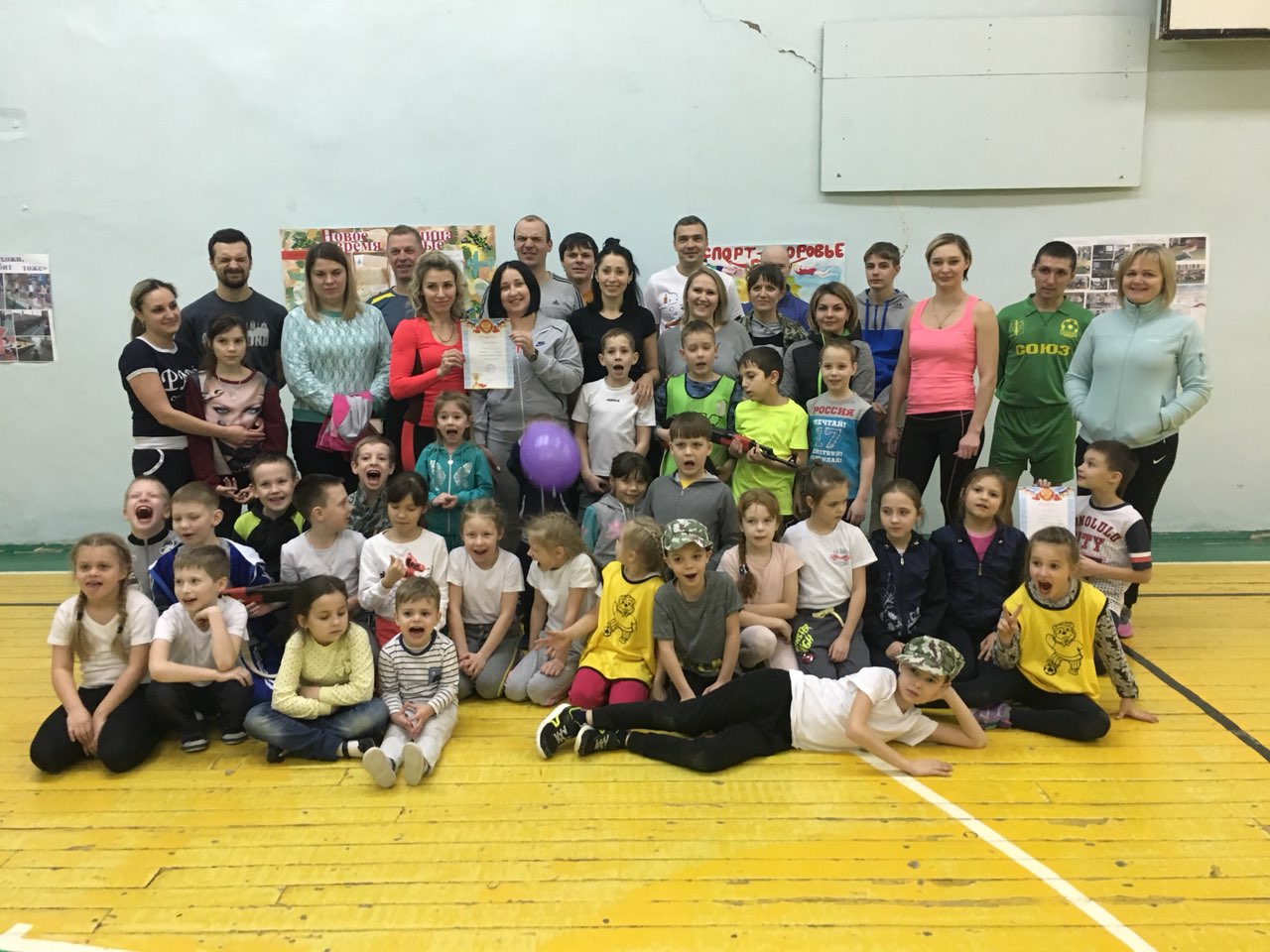 http://licey230.ucoz.org/news/ehstafeta_bravye_soldaty/2019-02-01-2175 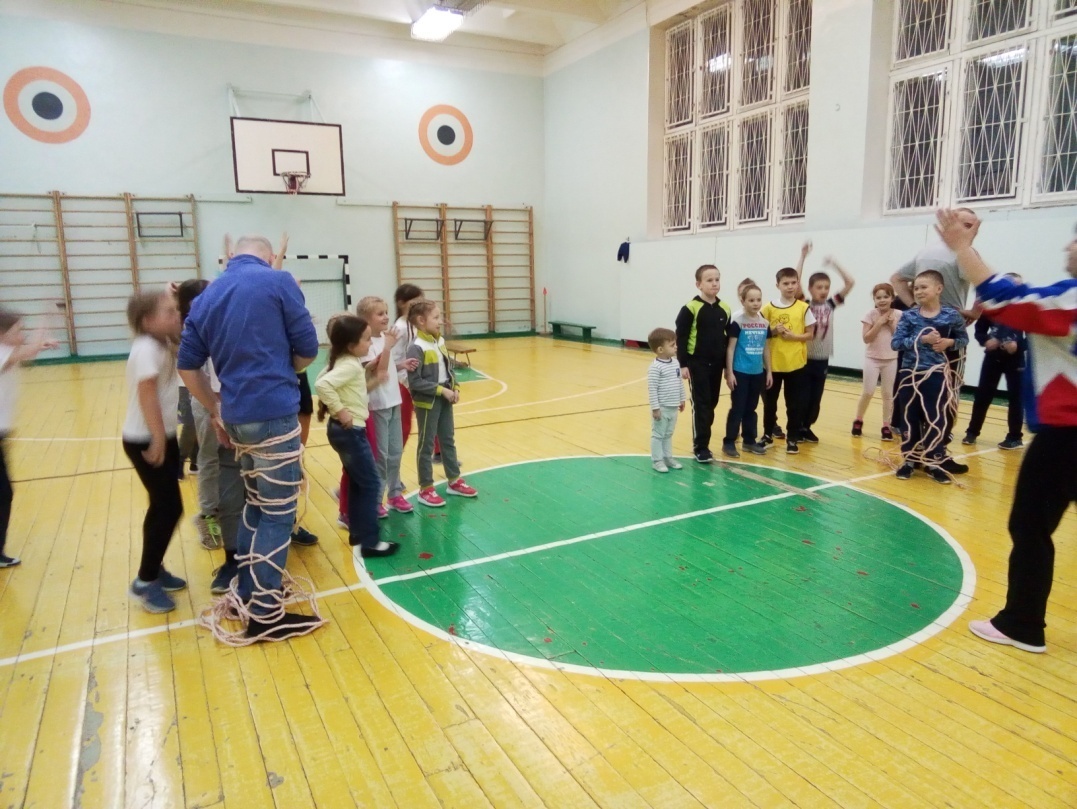 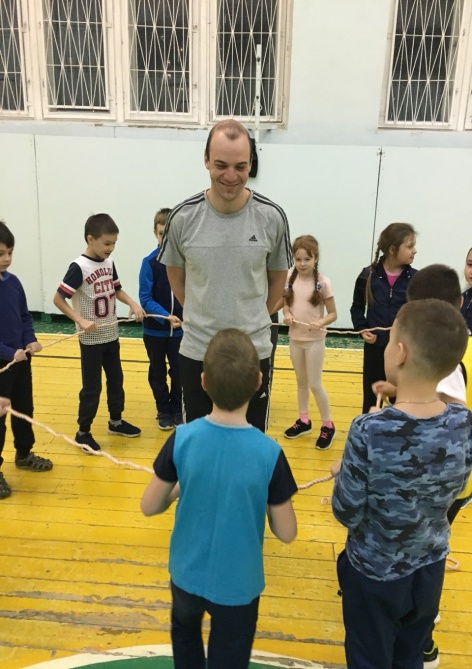 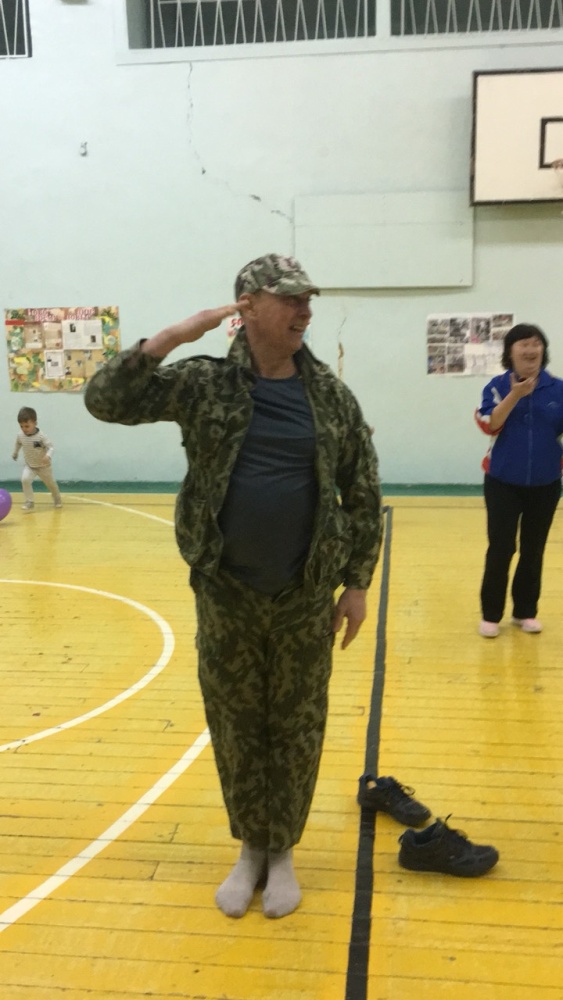 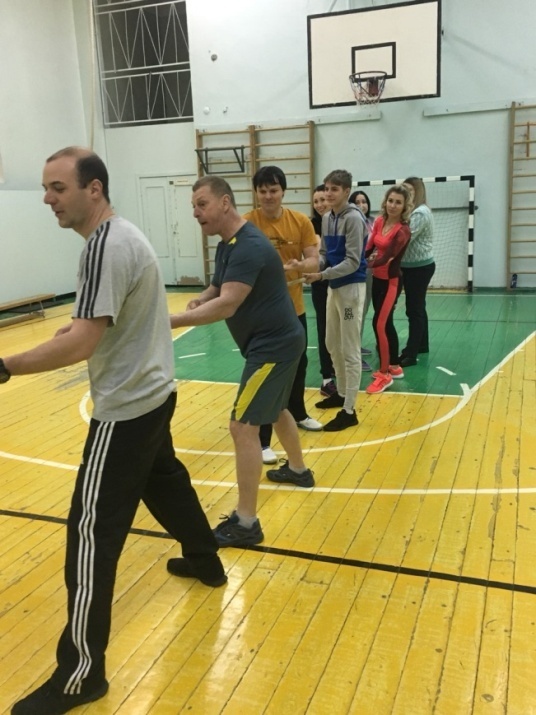 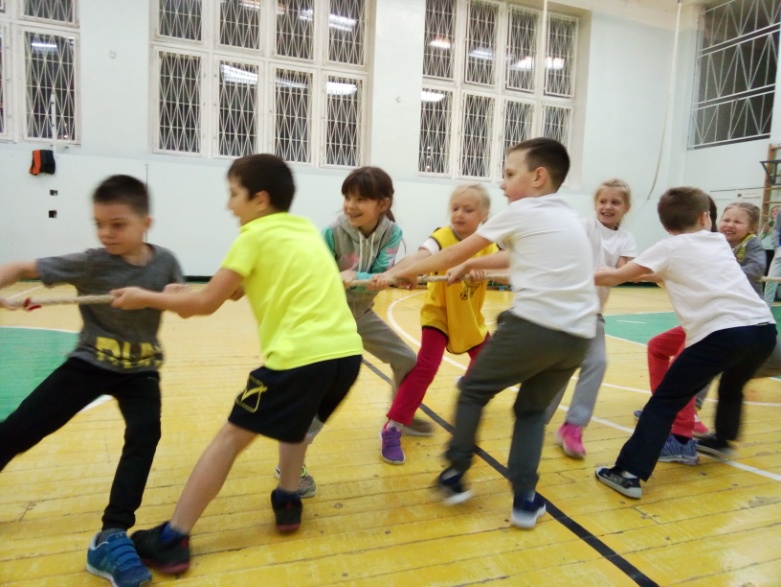 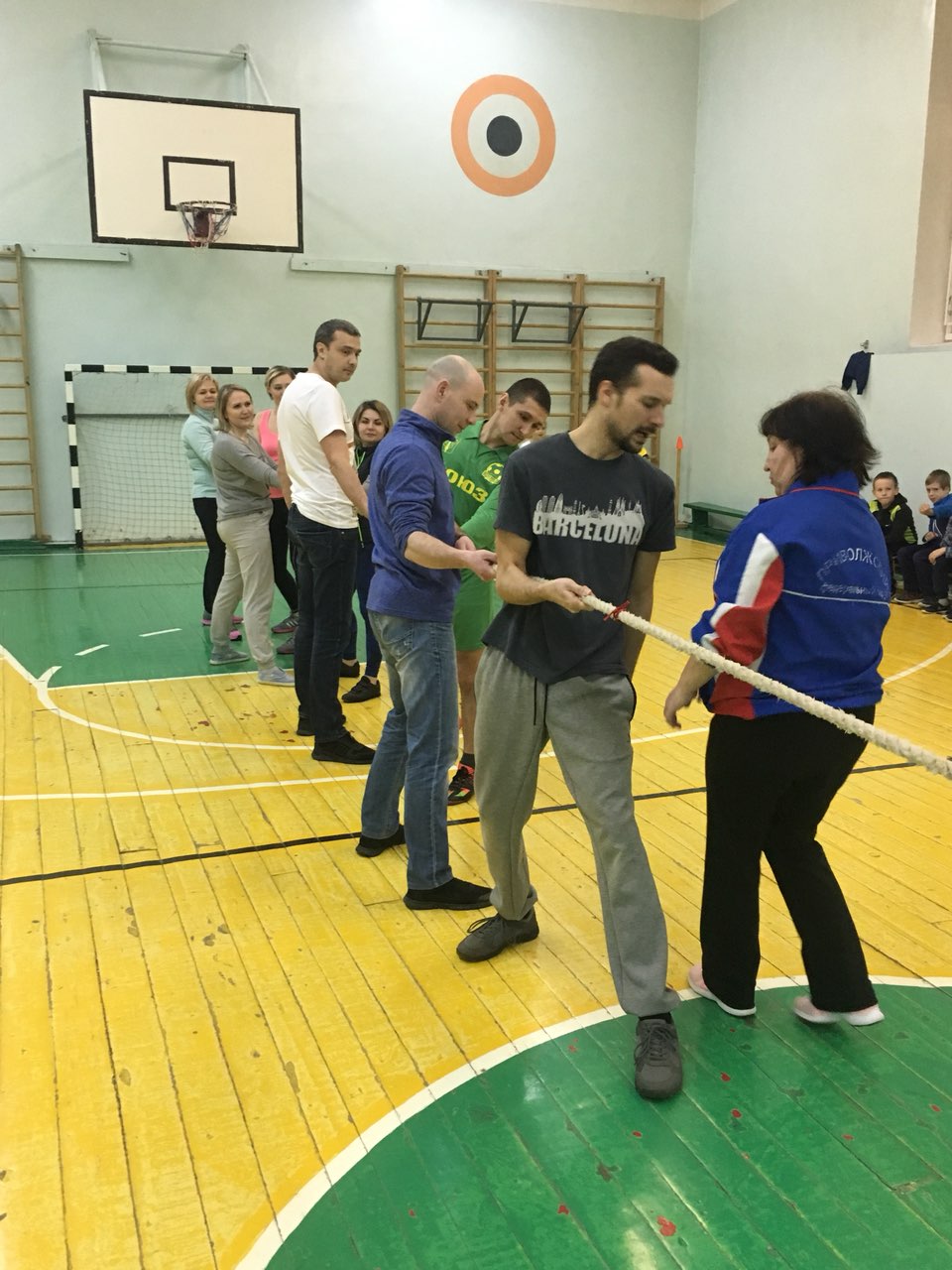 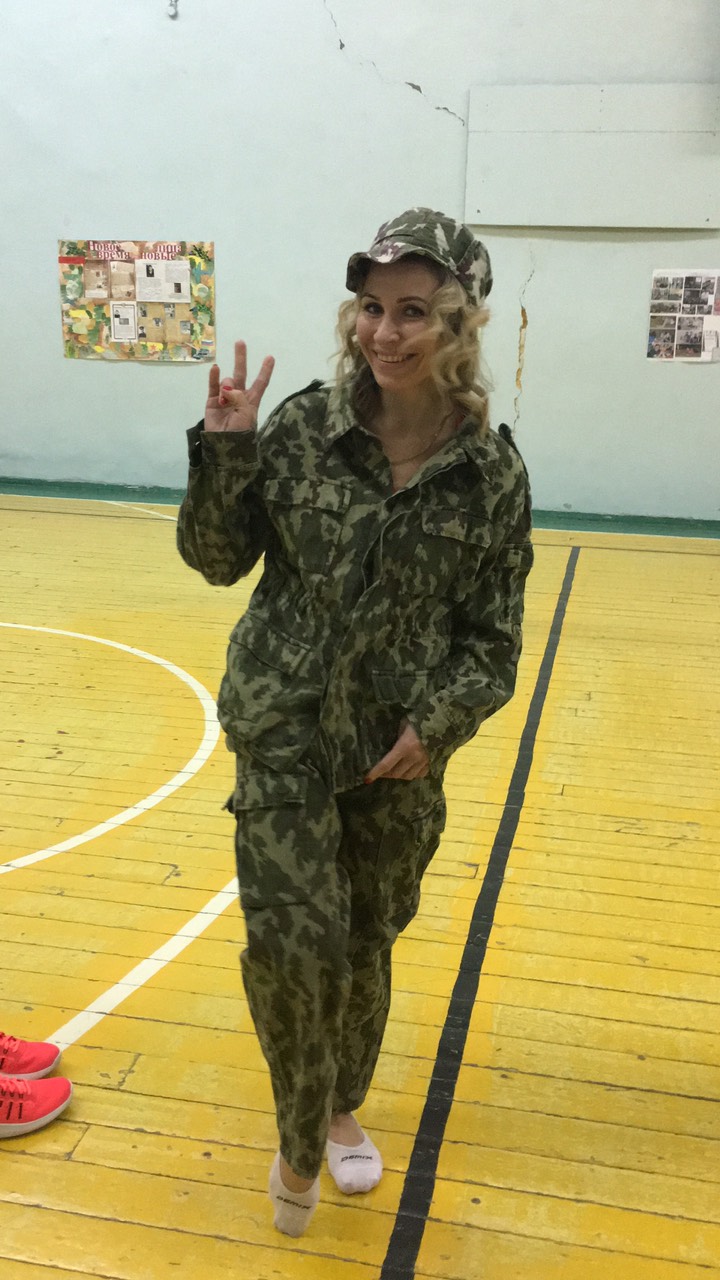 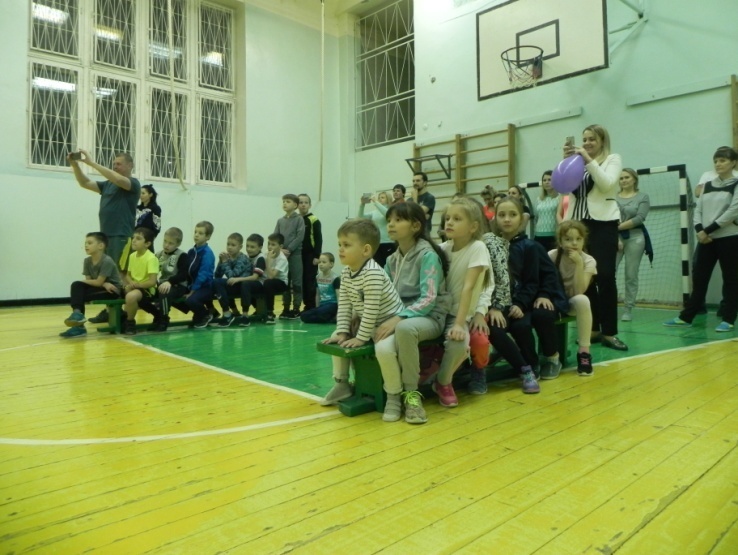 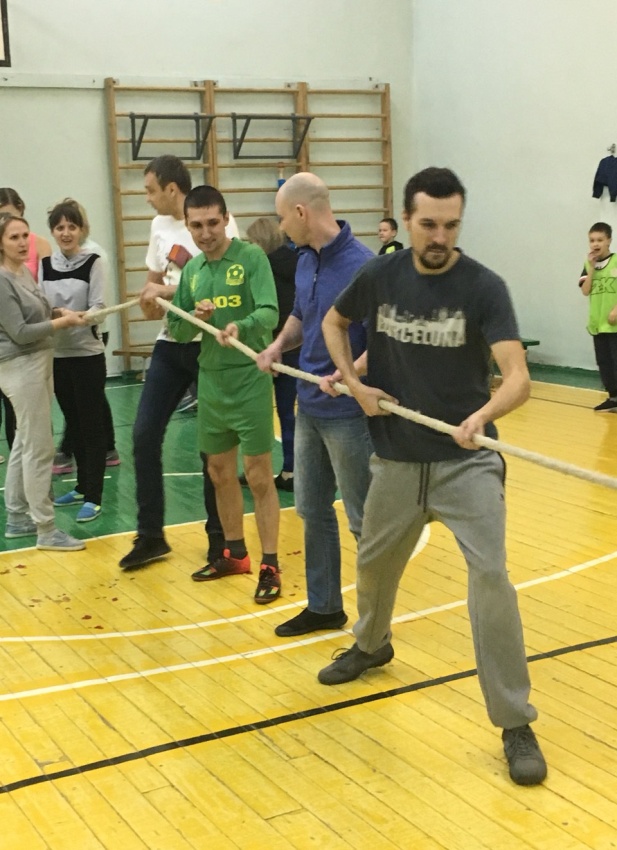 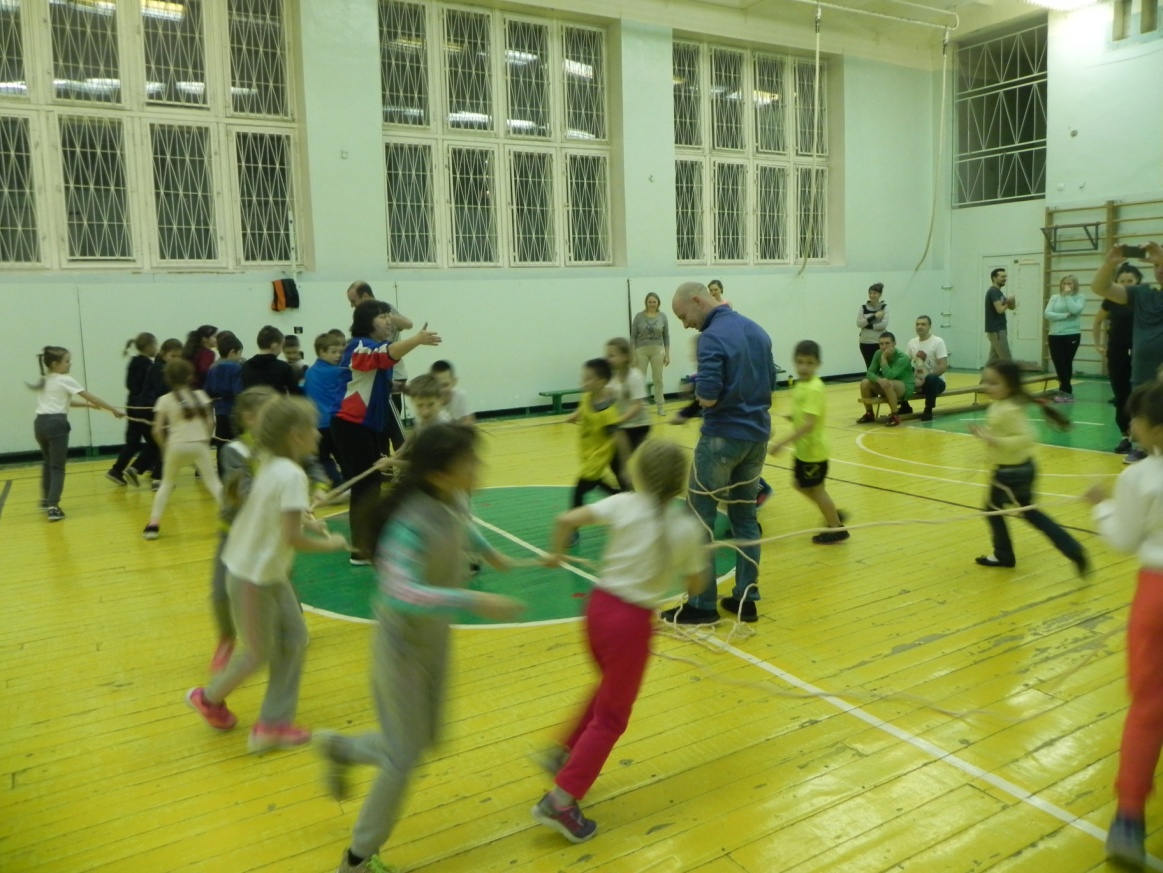 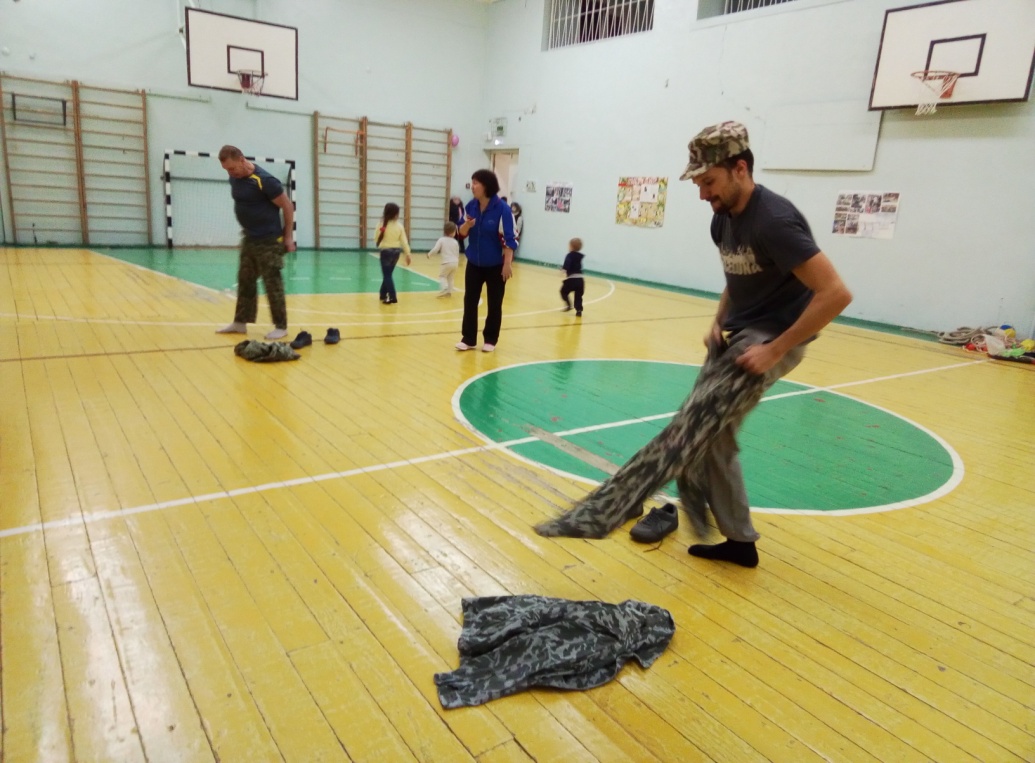 